Thema: Reflexion, Beugung, Brechung und Interferenz von akustischen SchallwellenAnforderungsbereich I Nenne Beobachtungen dafür, dass sich Schall als Welle ausbreitet.Anforderungsbereich II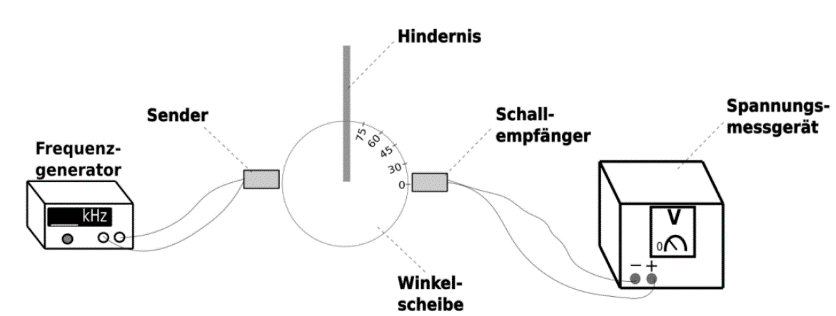 Beschreibe den Verlauf der Schallwellen in dem gezeigten Versuch zur Beugung von Schallwellen mit eigenen Worten unter Berücksichtigung der Fachsprache. Anforderungsbereich IIIBegründe warum man nicht um die Ecke sehen, aber hören kann.